Технологическая карта урока Предмет: технология   Класс: 5Предмет: технология   Класс: 5Учитель: Плясова Ольга ВасильевнаУчитель: Плясова Ольга ВасильевнаТема: Ручные работы. Пришивание пуговиц.Тема: Ручные работы. Пришивание пуговиц.Тип урока: комбинированныйТип урока: комбинированныйЦель: Научиться пришиванию пуговицЦель: Научиться пришиванию пуговицЦель: Научиться пришиванию пуговицЦель: Научиться пришиванию пуговицЗадачи:1.Образовательная: ознакомить  учащихся с историческими сведениями о пуговицах, с технологией пришивания пуговиц; научить учащихся пришиванию пуговиц; формировать умение безопасно обращаться с рабочими инструментами, соблюдать санитарно-гигиенические требования2.Развивающая: развивать эстетический вкус, мелкую моторику рук, самоконтроль3.Воспитательная: воспитывать аккуратность, самостоятельность, усидчивость.Задачи:1.Образовательная: ознакомить  учащихся с историческими сведениями о пуговицах, с технологией пришивания пуговиц; научить учащихся пришиванию пуговиц; формировать умение безопасно обращаться с рабочими инструментами, соблюдать санитарно-гигиенические требования2.Развивающая: развивать эстетический вкус, мелкую моторику рук, самоконтроль3.Воспитательная: воспитывать аккуратность, самостоятельность, усидчивость.Задачи:1.Образовательная: ознакомить  учащихся с историческими сведениями о пуговицах, с технологией пришивания пуговиц; научить учащихся пришиванию пуговиц; формировать умение безопасно обращаться с рабочими инструментами, соблюдать санитарно-гигиенические требования2.Развивающая: развивать эстетический вкус, мелкую моторику рук, самоконтроль3.Воспитательная: воспитывать аккуратность, самостоятельность, усидчивость.Задачи:1.Образовательная: ознакомить  учащихся с историческими сведениями о пуговицах, с технологией пришивания пуговиц; научить учащихся пришиванию пуговиц; формировать умение безопасно обращаться с рабочими инструментами, соблюдать санитарно-гигиенические требования2.Развивающая: развивать эстетический вкус, мелкую моторику рук, самоконтроль3.Воспитательная: воспитывать аккуратность, самостоятельность, усидчивость.Планируемые результатыПланируемые результатыПланируемые результатыПланируемые результатыПредметные:Формируем освоенные обучающимися в ходе изучения учебного предмета умения специфические для данной предметной области, виды деятельности по получению нового знания в рамках учебного предмета, его преобразованию и применению в учебных, учебно-проектных и социально-проектных ситуациях, формируем научного типа мышления, научных представлений о ключевых теориях, типах и видах отношений, владение научной терминологией, ключевыми понятиями, методами и приемами.Метапредметные:Формируем умение самостоятельно определять цели своего обучения;Формируем ставить и формулировать для себя новые задачи в учебе и познавательной деятельности;Формируем умение соотносить свои действия с планируемыми результатами, осуществлять контроль своей деятельности в процессе достижения результата; Формируем определять способы действий в рамках предложенных условий и требований, корректировать свои действия в соответствии с изменяющейся ситуацией; Формируем умение оценивать правильность выполнения учебной задачи; Формируем владение основами самоконтроля, самооценки, принятия решений и осуществление осознанного выбора в учебной и познавательной деятельности;Формируем способность к организации учебного сотрудничества с педагогом и сверстниками, построение индивидуальной образовательной траектории.Метапредметные:Формируем умение самостоятельно определять цели своего обучения;Формируем ставить и формулировать для себя новые задачи в учебе и познавательной деятельности;Формируем умение соотносить свои действия с планируемыми результатами, осуществлять контроль своей деятельности в процессе достижения результата; Формируем определять способы действий в рамках предложенных условий и требований, корректировать свои действия в соответствии с изменяющейся ситуацией; Формируем умение оценивать правильность выполнения учебной задачи; Формируем владение основами самоконтроля, самооценки, принятия решений и осуществление осознанного выбора в учебной и познавательной деятельности;Формируем способность к организации учебного сотрудничества с педагогом и сверстниками, построение индивидуальной образовательной траектории.Личностные:Воспитываем уважение к прошлому и настоящему многонационального народа России, осознание своей этнической принадлежности, знание истории, языка, культуры своего народа, своего края, основ культурного наследия народов России и человечества;Формируем ответственное отношение к учению, готовности и способности обучающихся к саморазвитию и самообразованию на основе мотивации к обучению и познанию, осознанному выбору и построению дальнейшей индивидуальной траектории образования в мире профессий и профессиональных предпочтений, формирования уважительного отношения к труду;Формируем целостное мировоззрение, соответствующее современному уровню развития науки и общественной практики;Формируем осознанное, уважительное и доброжелательное отношение к другому человеку, его мнению и готовности, и способности вести диалог с другими людьми и достигать в нем взаимопонимания; Формируем освоение социальных норм, правил поведения в группах;Формируем нравственные чувства и нравственное поведение;Формируем коммуникативные компетенции в общении и сотрудничестве со сверстниками, взрослыми в процессе образовательной, учебно-исследовательской и творческой деятельности;Формируем ценности здорового и безопасного образа жизни;Формируем развитие эстетического сознания через освоение художественного наследия народов России и мира, творческой деятельности эстетического характера.Межпредметные связи: русский язык, история,  литература.Межпредметные связи: русский язык, история,  литература.Межпредметные связи: русский язык, история,  литература.Межпредметные связи: русский язык, история,  литература.Ресурсы урокаРесурсы урокаРесурсы урокаРесурсы урокаДля учителя:Наглядные пособия: презентация, таблица с образцами швов, образцы швов,образцы пришитых пуговиц.Для учителя:Наглядные пособия: презентация, таблица с образцами швов, образцы швов,образцы пришитых пуговиц.Для учащихся:Оборудование: ручная игла, булавки, нитки, ножницы, игольница, пуговицы.Материалы: детали из ткани, нитки х/б.Технологическая карта №1 «Пришивание пуговиц со сквозными отверстиями», Технологическая карта №2 «Пришивание пуговиц с  ушком»,Технологическая карта №3 «Пришивание пуговиц на стойке»Правила безопасной работы с ручными инструментами, схемы классификаций пуговицДля учащихся:Оборудование: ручная игла, булавки, нитки, ножницы, игольница, пуговицы.Материалы: детали из ткани, нитки х/б.Технологическая карта №1 «Пришивание пуговиц со сквозными отверстиями», Технологическая карта №2 «Пришивание пуговиц с  ушком»,Технологическая карта №3 «Пришивание пуговиц на стойке»Правила безопасной работы с ручными инструментами, схемы классификаций пуговиц№п/пЭтапы урокаЦель деятельностиСодержание деятельности учителяСодержание деятельности учащихсяПримечание 1.Мобилизующее начало урока.1 мин.Настрой учащихся на результативную работу на урокеПроверка готовности рабочих мест учащихся к началу урока.  Добрый день, дорогие ребята! Рада вас видеть в хорошем настроении! Все ли готовы к уроку?Наше занятие хочу начать с притчи.Шел мудрец, навстречу ему три человека, которые везли под горячим солнцем тележки с камнями для строительства. Мудрец остановился и задал каждому по вопросу. У первого спросил: «Что ты делал целый день?». И тот с ухмылкой ответил, что целый день возил проклятые камни. У второго мудрец спросил: «А что ты делал целый день?», и тот ответил: «А я добросовестно выполнял свою работу». А третий улыбнулся, его лицо засветилось радостью и удовольствием: «А я принимал участие в строительстве храма!».Ребята, желаю вам, чтобы вы были сегодня именно строителями «ХРАМА ЗНАНИЙ»
Пусть урок принес вам новые открытия, успехов вам.Так как мы являемся строителями храма, мы должны быть здоровыми и крепкими. Поэтому следим за осанкой.Проверяют готовность рабочих мест234.5.6.7.8.9.Подготовка к активной учебно-познавательной деятельности. Актуализация опорных знаний.6  мин.Самоопределение к деятельности5 мин.Постановка учебной задачи5 минУсвоение новых знаний.10 минУпражнения для снятия эмоционального напряжения и физической усталости. 2  минутыПрактическая работа7 мин.Обобщение и систематизация знаний.1-2 минПодведение итогов урока. Рефлексия.1-2  мин.Актуализировать имеющиеся знания и умения учащихся, необходимые для работы над темой урока.Определить и сформулировать тему, цель и задачи деятельности на уроке с помощью учителя.Знакомство с историей создания пуговицСнять эмоциональную нагрузку, физическую усталость, предупредить утомляемость.Способствовать формированию основ ЗОЖ.Инструктаж по правилам безопасной работыОбобщить знания и умения по теме урока.Анализ успешности овладения знаниями и способами деятельности.А теперь давайте вспомним, чем мы занимались на прошлом уроке.У вас на столах лежат образцы ручных работ.  В тетрадях приклеена схема « Классификация ручных работ». Давайте вспомним, какие виды стежков вы знаете?Теперь выясним, какими же предметами вы пользовались на прошлом уроке и также будете  пользоваться сегодня на уроке. И, чтобы узнать, что это за предметы, вам предстоит отгадать загадки:Задание №1.Из всех предметов для шитья этот самый древний. В разное время его делали из рыбьей кости, шипов растений, золота, серебра, бронзы, а сейчас его изготавливают из стали. Он почти не изменился с древнейших времен. О каком предмете идет речь?Нитку за собой ведет,Вышивает, платья шьет,Очень остренька и колка,Угадали что? (Иголка)Задание №2.Этот инструмент появился 3,5 тысяч лет тому назад и состоял из двух ножей, соединенных ручкой.Инструмент бывалый – не большой, не малый.У него полно забот, он и режет, и стрижет.Два конца, два кольца, а посредине гвоздик.(Ножницы)Задание №3.Это важнейший материал, который применяют в различных сферах деятельности. Например, с помощью этого материала изготавливают не только одежду и обувь, но и используют в медицине, полиграфии и других отраслях. Подруге моей отдают предпочтенье,Ей от меня – мое поздравленье. Но ведь и я не последняя в деле –В ушко ее для шитья меня вдели.За иголкой плетется, след за ней остается.(Швейные нитки)Задание №4.Еще в древние времена человек умел выращивать культурные растения, добывать из них волокна, а затем перерабатывать их в нити, из которых изготавливали…О чем идет речь?Из меня одежду шьют, На диван обивку вьют,Угадали кто такая?Ну, конечно, Ткань простая!Слайд №3.Учитель:- Итак, мы вспомнили удивительные предметы, которые помогают человеку каждый день. Это игла, ножницы, нитки, ткань.Скажите:- Представители какой профессии постоянно используют эти предметы?- Где они работают.Ребята,  сейчас, отгадывая  кроссворд, мы узнаем тему нашего урока.1.Птичка – невеличка Носик стальной Хвостик льняной. (“Игла”)2.Два конца, Два кольца,Посередине гвоздик. (“Ножницы”)3.В полотняной стране..По реке простыне..Плывёт пароход
То назад, то вперёд, А за ним такая гладь ни морщинки не видать (“Утюг”)4.Цифры чинно сели в ряд..Отсчитать они велят..Миллиметры, сантиметры.
Чтобы ровным был наш ряд. ( “Линейка”)5. Каким способом прикрепляют пуговицы к изделию? (“Способ пришивание”)6. Какая машина живёт у нас в мастерской? (“Швейная”)Слайд №8Когда кроссворд полностью разгадан, учитель показывает на слово по горизонтали, по вертикали, обучающиеся читают тему урока “Пришивание пуговиц”Запись в тетради: число и тема урокаСлайд №9Назовите цель урока:Задачи урока: ознакомиться  с историческими сведениями о пуговицах, с технологией пришивания пуговиц; научиться пришиванию пуговиц; формировать умение безопасно обращаться с рабочими инструментами, соблюдать санитарно-гигиенические требованияРебята, вам на дом было задание: узнать сведения из истории пуговицы. Кто нам расскажет?Слайд №10Свой вклад в пуговичное дело внес и М.В. Ломоносов: он основал в 1753 году фабрику по производству стекла и мозаики, выпускавшую также и стеклянные пуговицы. А знаете ли вы, ребята, что возраст пуговицы 400 лет. Возраст пуговиц намного младше возраста ножниц, ведь ножницам 3400 лет. Пуговиц на планете великое множество, служат они для застёгивания и отделки платьяСлайд №11 Пуговицы бывают с 2-мя и с 4-мя сквозными отверстиями и на ножке. Слайд №12Итак, все пуговицы классифицируются по назначению, дизайну и составу. Слайд №13По дизайну все пуговицы подразделяются по размеру, форме и цвету.Слайд №14 По назначению: детские, плательные, костюмные, пальтовые, брючные, форменныеСлайд №15 По составу: обтяжные, металлические, деревянные, стеклянные, пластмассовыеСлайд №16 Мы уже знаем, как классифицируются все пуговицы. А какие функции пуговицы мы можем выделить?Для застегивания, для украшения. Основная и самая главная функция пуговицы - это застежка. Слайд №17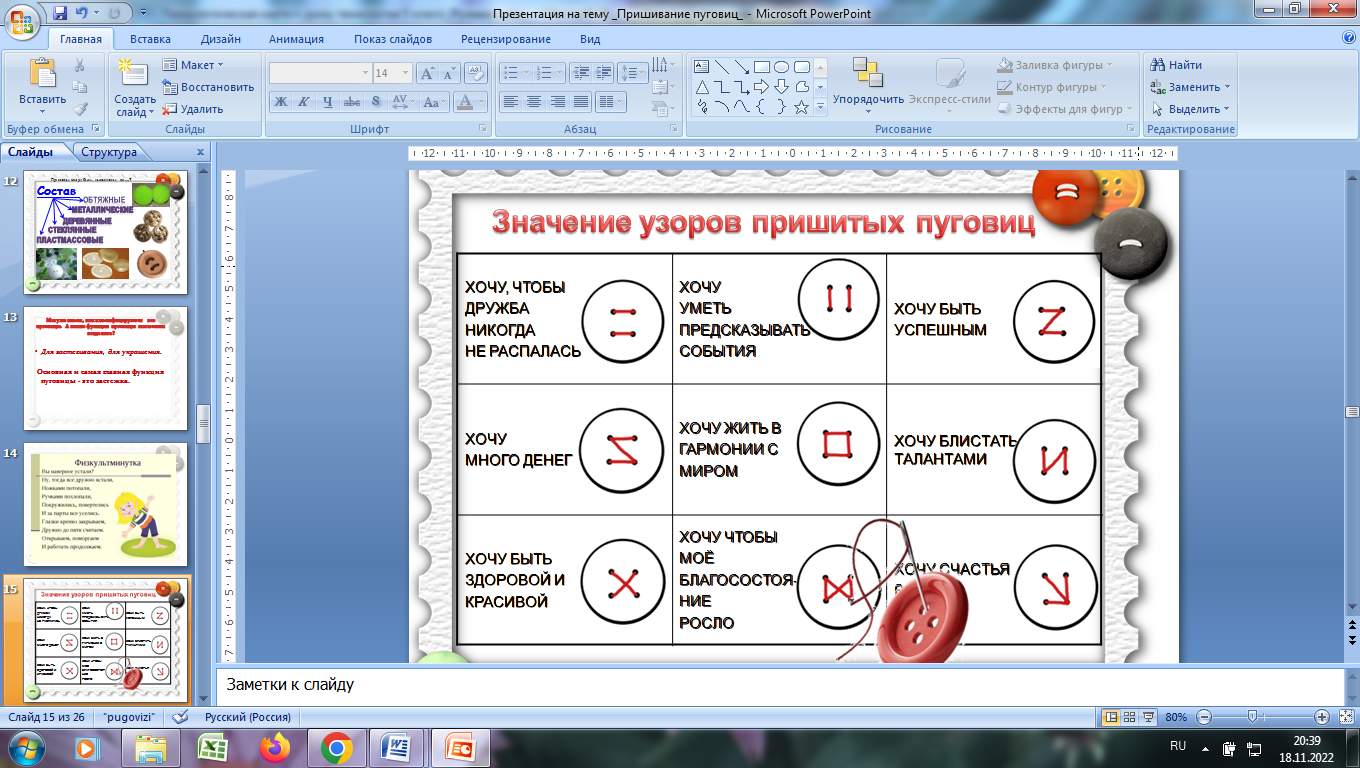 Слайд №18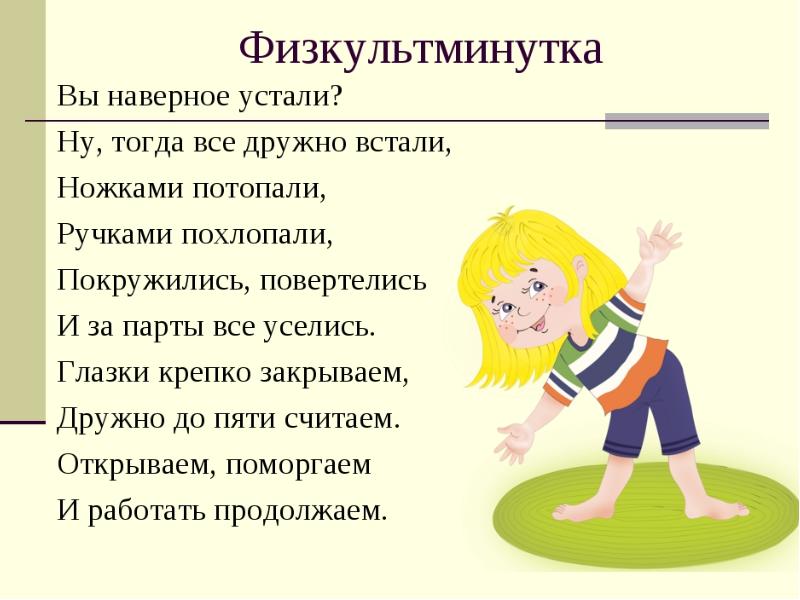 Правила пришивания  пуговицПришивают пуговицы в две нитки: С 2-мя отверстиями — 4 –5 стежков;С 4-мя отверстиями —  2 – 4 стежка в каждую пару отверстий;На ножке —  4  стежка в ушко. Показ первой группе технологии пришивания пуговицы. Затем показ второй группе технологии пришивания пуговиц.А сейчас перейдем к выполнению практической работы, но вначале давайте вспомним правила безопасной работы с иглой, булавками, ножницами.Слайд №20.Техника безопасности при работе с иглой, булавками, ножницами.Храните иголки и булавки в определенном месте (в специальной коробке, подушечке и т.д.), ни в коем случае не берите иголку, булавки в рот и не вкалывайте их в одежду. Не оставляйте иголку и булавки в изделии.Не используйте в работе ржавые иглы и булавки.Куски сломанных иголок и булавок собирайте и выбрасывайте, завернув их в бумагу.Посчитайте количество взятых булавок перед началом работы и количество булавок по окончанию работы, оно должно совпадать.Храните ножницы в футляре.Во время работы не оставляйте лезвия ножниц открытыми.Не держите ножницы острыми частями вверх.Текущий инструктаж.Как правильно отмерить длину нитки? Как завязать узелок? Какие инструменты и материалы нужны, чтобы  пришить пуговицу ? Какую технику безопасности нужно соблюдать при ручных работах?    (Ножницы и иголки должны лежать в определённом месте, при выполнении ручных работ нужно надевать напёрсток,  нельзя вкалывать иголки в одежду, нельзяДавайте подведем итог урока.Какая тема  нашего урока? Достигнута ли цель?Все ли у вас получилось?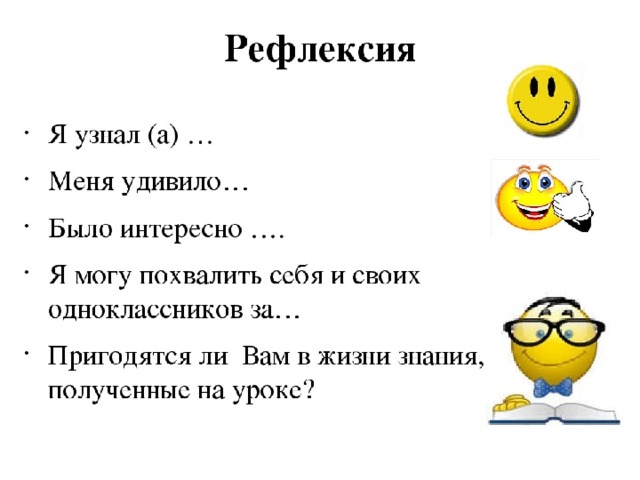 Выставление оценокЗадание на дом: Приклеить в тетрадь схемы классификаций пуговиц, выучить эту классификацию. Принести пуговицы  с 4 сквозными отверстиями и пуговицы с ушком, иголку, нитки, ножницы, кусочек ткани 10X10 смОтвет: «Выполнение ручных работ»Отвечают на вопросы учителя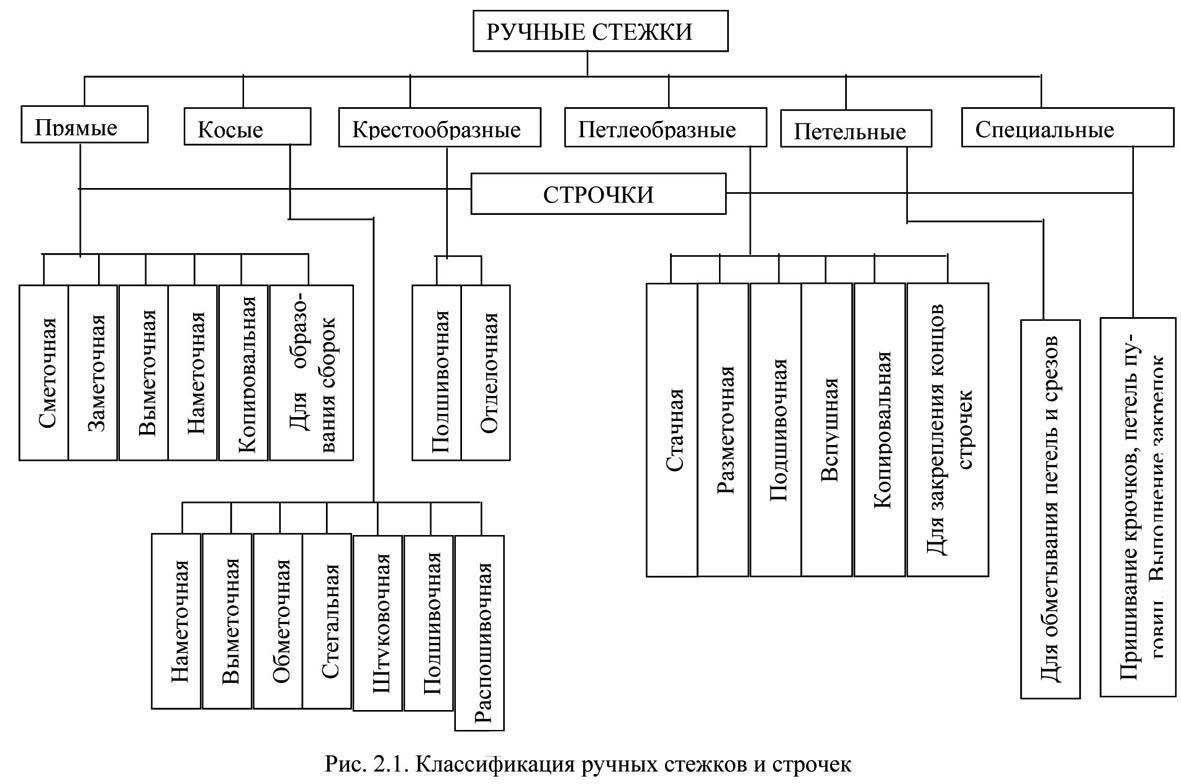 Учащиеся отгадывают загадки.Ответ:- Швейная ручная иголка.Ответ:- Ножницы.Ответ:- Швейные нитки.Ответ:- Ткань.Ответ:- Швея, Портной.Ответ:- На фабрике или в ателье.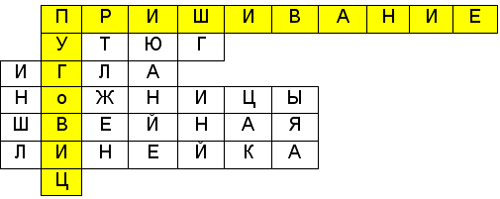 Тема урока: «Пришивание пуговиц»Цель: Научиться пришиванию пуговицДети называют задачиУчащиеся показывают презентацию.2слайдКак же называли пуговицы разные народыАнглийское слово button  обозначает любой предмет круглой формы.   Нэцке  так звучит слово «пуговица» по-японски. 
 На  немецком - Knopf, ирландский Cnaipe , что означает «шишка, выпуклость, вершина». В современном русском языке из этих языков осталось слово кнопка, обозначающее разновидность пуговицы.  3слайдНа русском- пуговицаПо одним данным это слово восходит к древне-индийскому punjas «куча, ком, масса». По другим - к церковно-славянскому пугва (погва) «выпуклость,горбок, холмик». 
 Пуговица в русском языке имеет тот же корень, что и слова пугать, пугало, пугач. Некоторые российские исследователи считают, что это совпадение связано как раз с тем, что пуговица долгое время служила защитой от злых сил".4слайдДревние жители скрепляли на себе одежды из звериных шкур при помощи кусочков дерева или кости. Позже на свет появились булавки, пряжки, крючки и пуговицы. 5слайдВ период раннего Средневековья пуговицы использовались мало, платье держалось в основном на шнуровке и крючках. 6 слайдРеформа костюма привела к массовому использованию пуговиц. В Париже возникают союзы ремесленников, работавших с определенным материалом: металлом, костью, стеклом. Производство пуговиц вскоре становится весомой частью экономики, и это неудивительно, если учесть, что мужской костюм того времени от подбородка до талии и от локтя до кисти застегивался на часто посаженные пуговицы, числом иногда больше сотни. 7 слайдВлияние государства Когда в XVIIв. в моду вошли пуговицы, обтянутые тканью и украшенные кружевами и вышивкой, французские законы предписывали обтягивать их исключительно шелком, дабы поддерживать шелковое производство в Париже и Лионе. В Англии же обтяжные пуговицы, наоборот, были официально запрещены: британским пуговичникам надлежало способствовать развитию металлургии.    8 слайдНа Руси наиболее распространенными были  металлические пуговицы шарообразной или удлиненной формы с круглой петлей. Их делали из серебра, золота, сплавов меди и олова, богато украшали жемчугом, самоцветами, цветной эмалью. 9 слайдЦена пуговиц часто превышала стоимость самой одежды, поэтому их перешивали со старого платья на новое, давали в приданое. Пуговицы могли быть крошечными, с горошину, а могли быть величиной с куриное яйцо. 10 слайдОчень нужная вещицаВсем на свете пригодится. Для костюма и для юбки,Для пальто и полушубка. Ловко в петельку ныряет, Что открыто, закрываетДети участвуют  в просмотре презентации, отвечая на вопросы учителяКаждый выполняет ритмические движения.  А вторая группа в это время приклеивает в тетради схемы классификации пуговиц.А первая группа в это время приклеивает в тетради схемы классификации пуговиц.Отвечают на вопросы учителя Ответ:  ( Длину рабочей нитки для шитья можно определить по руке.) Ответ: ( Делают на пальце 2-3 оборота, закручивают и затягивают) Ответ: (  Ножницы, нитки, иголки, пуговицы, напёрсток)Ответ: (Ножницы и иголки должны лежать в определённом месте, при выполнении ручных работ нужно надевать напёрсток,  нельзя вкалывать иголки в одежду, нельзя